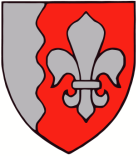 JÕELÄHTME VALLAVALITSUS	Päästeamet                                                                                                  07.07.2022 nr 6-4/4208Neeme küla Kadakaranna tn 13 maaüksuse detailplaneeringTeatame teile, et Neeme küla Kadakaranna tn 13 maaüksuse detailplaneeringu avalik väljapanek toimub 18.07.–16.08.2022.Neeme küla Kadakaranna tn 13 kinnistu detailplaneering algatati 11.02.2021 Jõelähtme Vallavolikogu otsusega nr 467. Planeeringuala hõlmab Neeme küla Kadakaranna tn 13 (katastritunnus 24505:001:0716; sihtotstarve: elamumaa 100%) maaüksuse, mis asub Neeme poolsaarel, Neeme küla põhjaosas. Alale juurdepääs on Kadakaranna teelt.Detailplaneeringu eesmärgiks on Kadakaranna tn 13 maaüksuse jagamine kaheks elamumaa krundiks ja elamumaa kruntidele ehitusõiguse ja hoonestustingimuste määramine üksikelamute rajamiseks, juurdepääsu ja tehnovarustuse lahendamine ning keskkonnatingimuste seadmine planeeringuga kavandatu elluviimiseks. Planeeritava ala suuruseks on 5277 m².  Detailplaneering teeb ettepaneku kehtiva üldplaneeringu muutmiseks elamumaa kruntide suuruse osas ja elamute vahelise kauguse osas. Üldplaneeringu muutmine on põhjendatud, kuna vaadeldava Neeme küla piirkonnas on olemasolevaid elamumaid, mis on väiksemad kui 3000 m2, ning Kadakaranna tn 13 maaüksuse jagamine kruntideks suurusega 2777 m2 ja 2500 m2 ei muuda piirkonna asustustruktuuri oluliselt. Detailplaneeringu koostamisel on arvesse võetud piirkonna üldilmet ning detailplaneeringuga kavandatu sobitub ruumiliselt väljaehitatud keskkonda ega moonuta seda.Detailplaneeringu materjalidega saab tutvuda Jõelähtme valla kodulehel (joelahtme.kovtp.ee) ning kaardirakenduses EVALD (http://service.eomap.ee/joelahtmevald/). Jõelähtme vallamajas kohapeal materjalidega tutvumiseks võtke eelnevalt ühendust vallavalitsuse planeeringuspetsialistiga: Tiina Skolimowski, telefon 605 4855, e-post tiina.skolimowski@joelahtme.ee.Arvamused ning ettepanekud saata e-posti aadressile kantselei@joelahtme.ee või paberkandjal Jõelähtme Vallavalitsusele aadressil Postijaama tee 7, Jõelähtme küla, 74202, Jõelähtme vald.Lugupidamisega(allkirjastatud digitaalselt)Priit Põldmaabivallavanemvallavanema ülesannetesGerli Kelkgerli@joelahtme.ee 